 Child Protection Conference ReportHousehold Composition and Relevant Family Members Wider Support NetworkPLEASE RETURN YOUR REPORTS TO THE FOLLOWING EMAIL ADDRESS: Childprotection.unit@hertfordshire.gov.uk This report template is to be used by all agencies presenting at a Child Protection Conference in HertfordshirePlease advise the Chair in advance if there is any information in this report that should not be shared with certain members at conference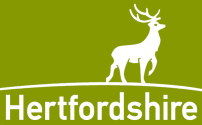 AGENCY NAMEFAMILY NAME/S Professional’s Name(s)Date of Report Initial/Review/Transfer in/Pre-birthProfessional’s RoleContact detailsContact detailsDate of ConferenceVenueVenueForename SurnameDate of BirthEthnicityDisability orSpecial NeedSchool / Other SettingFull NameRole/Relationship Other DetailsFull NameRole/Relationship Other DetailsWhat is your involvement/work with this child and family?Please include:How long have you been working with this family?What work are you doing, have you any other work planned, and what is/has  the response of the child and family been to that work ?When was the last contact?How often are you seeing the child or family?Please include ongoing health issues and unmet health needsWhat is progressing well/normally for this child? Summarise BRIEFLY What are you worried about with regard to this child?Please include: Past Harm - what has happened that worries you about these child/ren or other child/ren in the care of the adults/carersPresent and Future Harm - what are we worried might happen to the child/ren in the care of the adults/carersWhat is the Impact on the Child(ren)Voice of the ChildIncluding what is said and what is observed.  What is the child’s lived experience?Consider Parent/carer and child interactions. Impact of Family and wider influences.Impact of Family and wider influences.Strengths and Safety, What is Working well?Please include:Strengths and safety features of family life and parenting that either have a positive effect on the child/ren’s lives or you believe reduces the risk of harm and therefore makes you less worried. Grey Areas or Complicating FactorsPlease include:Any areas that are unclear may be of potential concern, and what you consider is not known or needs to be known to be able to keep the child/ren safe. This could include un-evidenced concerns or areas of disagreement.Complicating FactorsWhat makes safeguarding the child and working with the family more difficult. Are there times when the risk increases?Voice of parents/ CarersWhat are the parent /carer views? Do they have insight into professional concerns? Is there meaningful engagement and is there motivation to change?View of practitioner/worker  View of practitioner/worker  View of practitioner/worker  Do you think that the child/ren is/are suffering significant harm?Why? What is your evidence?Yes No What do you think needs to change to prevent significant harm?What support can you or your agency provide to help prevent ongoing harm to the child/ren?Has this report been shared with parents/carers?Reports should always be shared with parents/carers prior to conference where at all possible.Yes/No/ProposedIf not, please state reason Has this report been shared with the child/ren?Reports should always be shared with children where this is appropriate prior to conference where at all possible.Yes/No/ProposedIf not, please state reason What are the views of the parents/ carers and/or the child/ren on this report?For review conferences, what difference do you the think the plan has made to the lives of the child/ren and the concerns identified?Authors Name  Designation Date 